ЧЕРКАСЬКА МІСЬКА РАДА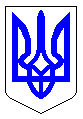 ЧЕРКАСЬКА МІСЬКА РАДАВИКОНАВЧИЙ КОМІТЕТРІШЕННЯВід 19.06.2018 № 508Про затвердження рішеннязагальних зборів членів житлово-будівельного кооперативу № 80Відповідно до ст. 40 Закону України „Про місцеве самоврядування в Україні”, п. 10 Примірного статуту житлово-будівельного кооперативу, затвердженого постановою Ради Міністрів УРСР від 30 квітня 1985 року № 186 та на підставі звернення голови правління житлово-будівельного кооперативу № 80 (вх. № 39310-ЖВ від 04 червня 2018 року), виконавчий комітет міської радиВИРІШИВ:	1. Затвердити рішення загальних зборів членів житлово-будівельного кооперативу № 80 (витяг із протоколу № 2 від 30 травня 2018 року) про прийняття в члени кооперативу, у зв'язку з передачею паю, згідно із п. 31 Примірного статуту ЖБК, Косматовського Максима Борисовича, … р.н., на трикімнатну квартиру № … жилою площею 42,45 кв.м по вул. Сержанта Смірнова, …, замість матері – Лазоренко Аліни Кіндратівни, … р.н.2. Контроль за виконанням рішення покласти на заступника директора департаменту житлово-комунального комплексу Танюка С.О.Міський голова								А.В. Бондаренко